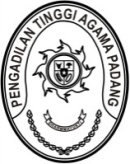 PENGADILAN TINGGI AGAMA PADANGKEPUTUSAN WAKIL KETUA PENGADILAN TINGGI AGAMA PADANGNOMOR : W3-A/    /KP.00.2/10/2022TENTANGPEMBENTUKAN PANITIA PENYELENGGARAPEMBINAAN DAN SIMULASI COMPUTER ASSISTED TEST (CAT) 
BAGI PEGAWAI PEMERINTAH NON PEGAWAI NEGERI (PPNPN) 
DI WILAYAH PENGADILAN TINGGI AGAMA PADANGWAKIL KETUA PENGADILAN TINGGI AGAMA PADANG,Menimbang	:	a.	bahwa dalam rangka meningkatkan kompetensi internal dan persiapan seleksi tes Pegawai Pemerintah dengan Perjanjian Kerja (PPPK) 
dipandang perlu melaksanakan pembinaan dan simulasi Computer Assisted Test (CAT) pelatihan bagi Pegawai Pemerintah Non Pegawai Negeri (PPNPN) di lingkungan Pengadilan Tinggi Agama Padang;		b.	bahwa untuk kelancaran pelaksanaan kegiatan pembinaan dan simulasi Computer Assisted Test (CAT) pelatihan bagi Pegawai Pemerintah Non Pegawai Negeri (PPNPN) dipandang perlu membentuk panitia penyelenggara;		c.	bahwa berdasarkan pertimbangan tersebut diatas, perlu menetapkan Panitia Penyelenggara kegiatan dimaksud dengan Keputusan Wakil Ketua Pengadilan Tinggi Agama Padang;Mengingat	:	1.	Undang-Undang Nomor 3 Tahun 2009 tetang Perubahan Ketiga atas Undang-Undang Nomor 14 Tahun 1985 tentang Mahkamah Agung;		2. Undang-Undang Nomor 5 Tahun 2014 tentang Aparatur Sipil Negara;		3.	Surat Menteri Pendayagunaan Aparatur Negara dan Reformasi Birokrasi Nomor B/185/M.SM.02.03.2022 tentang Status Kepegawaian di Lingkungan Instansi Pemerintah Pusat dan Pemerintah Daerah;		4.	Surat Edaran Menpan RB No. B/1511/M.SM.01.00/2022 Tentang Pendataan Honorer Non ASN Instansi Pusat dan Daerah;		5.	Surat Edaran Sekretaris Mahkamah Agung RI Nomor 1471/SEK/KP.00.2/6/2022 tentang Status Kepegawaian Pegawai Pemerintah Non Pegawai Negeri (PPNPN) di Lingkungan Mahkamah Agung dan Badan Peradilan di Baahnya.MEMUTUSKAN:Menetapkan	:	KEPUTUSAN WAKIL KETUA PENGADILAN TINGGI AGAMA PADANG TENTANG PEMBENTUKAN PANITIA PENYELENGGARA PEMBINAAN DAN SIMULASI COMPUTER ASSISTED TEST (CAT) BAGI PEGAWAI PEMERINTAH NON PEGAWAI NEGERI (PPNPN) DI WILAYAH PENGADILAN TINGGI AGAMA PADANG.KESATU 	:	Menetapkan Panitia Penyelenggara Pembinaan dan Simulasi Computer Assisted Test (CAT) Bagi Pegawai Pemerintah Non Pegawai Negeri (PPNPN) Di Wilayah Pengadilan Tinggi Agama Padang, dengan susunan sebagaimana tersebut dalam lampiran keputusan ini;KEDUA 	:	Panitia tersebut bertugas melaksanakan kegiatan Pembinaan dan Simulasi Computer Assisted Test (CAT) Bagi Pegawai Pemerintah Non Pegawai Negeri (PPNPN) Di Wilayah Pengadilan Tinggi Agama Padang seperti yang tercantum dalam lampiran keputusan ini;KETIGA	:	Melaksanakan Keputusan ini dengan penuh tanggung jawab dan apabila dikemudian hari terdapat kekeliruan dalam keputusan ini akan diadakan perbaikan sebagaimana mestinya.Ditetapkan di PadangPada tanggal 18 Oktober 2022WAKIL KETUA PENGADILAN TINGGI AGAMA PADANG,Dr. Drs. HAMDANI S., S.H., M.H.I.							     NIP. 195602121984031001LAMPIRAN KEPUTUSAN WAKIL KETUAPENGADILAN TINGGI AGAMA PADANGNOMOR	: W3-A/    /PP.00/10/2022TANGGAL	: 18 OKTOBER 2022 PANITIA PENYELENGGARAPEMBINAAN DAN SIMULASI COMPUTER ASSISTED TEST (CAT) 
BAGI PEGAWAI PEMERINTAH NON PEGAWAI NEGERI (PPNPN) 
DI WILAYAH PENGADILAN TINGGI AGAMA PADANGWAKIL KETUA PENGADILAN TINGGI AGAMA PADANG,Dr. Drs. HAMDANI S., S.H., M.H.I.							     NIP. 195602121984031001Pelindung:Ketua Pengadilan Tinggi Agama PadangWakil Ketua Pengadilan Tinggi Agama PadangKetua Wakil Ketua ::H. Idris Latif, S.H., M.H.Drs. Abd. Khalik, S.H., M.H.Sekretaris:Ismail, S.H.I., M.A.Bidang Seleksi:Rifka Hidayat, S.H.Berki Rahmat, S.Kom.Mursyidah, S.AP.Bidang Dokumentasi dan IT:Fadhliamin, S.SI.Ade Armawi Paypas, S.Kom.Muhammad Andi Purwanto, A.Md.T.Seksi Perlengkapan:Efri SukmaDoni WindraAye HadiyaFeri Hidayat